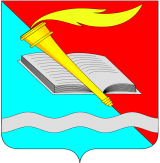 ГЛАВА ФУРМАНОВСКОГО МУНИЦИПАЛЬНОГО РАЙОНАПОСТАНОВЛЕНИЕО назначении и проведении публичных слушаний по проекту планировки  и межеванию территории  для объекта «Газификация  с. Фряньково Фурмановского муниципального района»В соответствии Федеральным законом от 06.10.2003 № 131-ФЗ «Об общих принципах организации местного самоуправления в Российской Федерации», с Градостроительным кодексом Российской Федерации, Уставом Фурмановского муниципального района и  Положением о порядке организации и проведения общественных обсуждений или публичных слушаний по вопросам градостроительной деятельности  в  Фурмановском муниципальном  районе Ивановской области от 27.02.2020 № 17ПОСТАНОВЛЯЮ:          1. Провести публичные слушания по проекту планировки  и межеванию территории  для объекта «Газификация  с. Фряньково  Фурмановского муниципального района»  в период с 21.05.2021 года  по  25.06.2021 года.  Итоговое собрание участников публичных слушаний провести 25.06.2021 года в 15-00 ч. по адресу: 155520, Ивановская область, Фурмановский район, с. Фряньково , д. 93  в здании Сельского дома культуры. Время  начала регистрации участников публичных слушаний 14-30, время окончания регистрации участников публичных слушаний 14-55.2. Информацию по проекту  планировки и межеванию  территории  для объекта «Газификация  с. Фряньково Фурмановского муниципального района» опубликовать  в официальном источнике опубликования нормативно правовых актов и иной информации «Вестник администрации Фурмановского муниципального района и Совета Фурмановского муниципального района» и  разместить на официальном сайте Фурмановского муниципального района в сети Интернет (furmanov.su. раздел «Градостроительное зонирование») и на официальном сайте Панинского сельского поселения,  а также определить его местонахождение по адресу: 155520, Ивановская область, г. Фурманов, ул. Социалистическая, д.15, кабинет18 (отдел архитектуры). Экспозицию с материалами  по проекту разместить по адресу: 155520, Ивановская область, г. Фурманов, ул. Социалистическая, д.15 в фойе  здании администрации Фурмановского муниципального района. Время работы экспозиции установить  в рабочие дни  с 9-00 до 17-00.3. Предложения, замечания и рекомендации по обсуждаемому  проекту могут быть направлены в письменной или устной форме в ходе проведения собрания участников публичных слушаний; посредством записи в книге (журнале) учета посетителей экспозиции проекта, подлежащего рассмотрению на общественных обсуждениях или публичных слушаниях;  в письменном и электронном виде (info@furmanov.su) в комиссию по землепользованию и застройке администрации Фурмановского муниципального района по адресу: 155520, Ивановская область, г. Фурманов, ул. Социалистическая, д.15, кабинет 18, тел. 8(49341)2-15-81.4. Настоящее постановление опубликовать в официальном источнике опубликования нормативно правовых актов и иной информации «Вестник администрации Фурмановского муниципального района и Совета Фурмановского муниципального района»  и на официальном сайте Фурмановского муниципального района (furmanov.su). 5. Настоящее постановление вступает в силу с момента подписания.6. Контроль за исполнением настоящего Постановления возложить на постоянную комиссию Совета Фурмановского муниципального района по вопросам местного самоуправления.Глава Фурмановского муниципального района                                     Р.А. Соловьев от  19 мая 2021 года Фурманов                                № 5